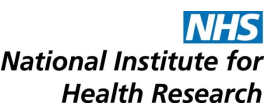 Great Ormond Street Hospital Biomedical Research CentreJoint Research and Development Office UCL Great Ormond Street Institute of Child Health30 Guilford Street London WC1N1EHTel: 020 7905 2844 Email: BRC@gosh.nhs.uk  Web: www.gosh.nhs.uk/brcGOSH BRC Novel Therapies Project Adoption CallDeadline for Q1 2018 applications March 2nd 5pmSend your completed applications to Dauda Bappa (dauda.bappa@gosh.nhs.uk) Novel Therapies are opening a regular call for project adoption based on its core resources & infrastructure. It will hold 4 calls and reviews per year with the first in 2018 now open and all 2018 Q1 applications will be reviewed before the end of March 2018. Applications will be internally shortlisted by Novel Therapies then presented to the Science Board for review and ratification. Specific areas of clinical research supported by the Theme core infrastructure are the following:Study coordinatorsHealth Care Assistants (for collecting biosamples)Mass spectrometry (pilot studies)Magnetic Resonance Imaging (pilot studies)Some limited funds will be made available for e.g. Mass spec and MRIApplicants should complete their applications on the attached proforma. The call is open to all active researchers within GOSH and ICH. We encourage applicants to combine this application with other funding calls; Rare Diseases 2018 call opens January 5th 2018, with a deadline of February 16th and the applications will be also reviewed in late March. Please check the GOSH BRC website for more details or contact Dauda Bappa (dauda.bappa@gosh.nhs.uk).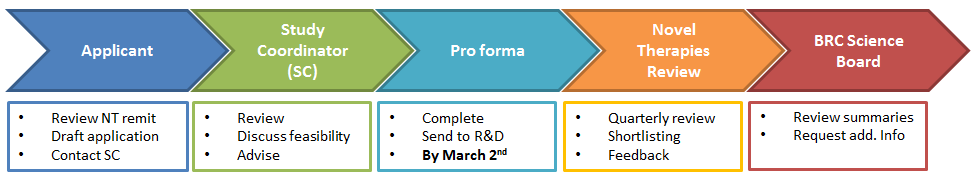 Important Dates5th January - application process opens for Q1 201816th February - Rare Diseases funding call deadline (if applying in conjunction)2nd 5pm March - Project Adoption Q1 application deadlineLate March - Novel Therapies shortlisting and reviewApril - applicants informed of decisionNo animal research is supported. For any queries please contact Dauda Bappa - dauda.bappa@gosh.nhs.uk. For study coordinator help, please contact Wendy Heywood - wendy.heywood@ucl.ac.uk. ProformaKey informationKey informationKey informationProject TitleProject TitleRequested resource (e.g. Study Coordinator, MRI)Requested resource (e.g. Study Coordinator, MRI)Title and NameTitle and NameEmailEmailDepartmentDepartmentWhich GOSH BRC theme does your research apply to: R&D Number (if known)Expected Start DateExpected End DateProposed Research ProjectProposed Research ProjectProposed Research ProjectBackground, rationale, resources required with justificationBackground, rationale, resources required with justificationBackground, rationale, resources required with justificationDeliverablesDeliverablesDeliverablesKey objectives and deliverables, research plansKey objectives and deliverables, research plansKey objectives and deliverables, research plansJoint Funding Call Details (if applicable)Joint Funding Call Details (if applicable)Joint Funding Call Details (if applicable)If you are combining this application with another funding call, synergy between this and other funding callIf you are combining this application with another funding call, synergy between this and other funding callIf you are combining this application with another funding call, synergy between this and other funding callStaff RequiredStaff RequiredStaff RequiredStaff RequiredStaff RequiredFor Study Coordinators of Health Care Assistants requestsFor Study Coordinators of Health Care Assistants requestsFor Study Coordinators of Health Care Assistants requestsFor Study Coordinators of Health Care Assistants requestsFor Study Coordinators of Health Care Assistants requestsName/Position (if known)Employee
typeStart date
on projectEnd date
on project%FTE, hr/wk
or PAs/wk%FTE, hr/wk
or PAs/wkNon-staff costsNon-staff costsNon-staff costsNon-staff costsSome limited funds will be available e.g. for use with the Mass spec or MRISome limited funds will be available e.g. for use with the Mass spec or MRISome limited funds will be available e.g. for use with the Mass spec or MRISome limited funds will be available e.g. for use with the Mass spec or MRIItem/consumableStart date
on projectEnd date
on projectCost £Cost £